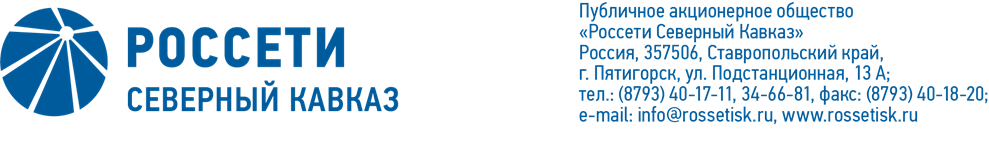 ПРОТОКОЛ № 143заседания Комитета по аудиту Совета директоровПАО «Россети Северный Кавказ»Место подведения итогов голосования: Ставропольский край, г. Пятигорск,                         ул. Подстанционная, д.13а, ПАО «Россети Северный Кавказ».Дата проведения: 26 октября 2021 г.Форма проведения: опросным путем (заочное голосование).Дата составления протокола: 26 октября 2021 г.Всего членов Комитета по аудиту Совета директоров ПАО «Россети Северный Кавказ» – 3 человека.В заочном голосовании приняли участие:Гончаров Юрий Владимирович,	Капитонов Владислав Альбертович,Сасин Николай Иванович.		Кворум имеется. ПОВЕСТКА ДНЯ:О предварительном рассмотрении отчета внутреннего аудита Общества об оценке эффективности системы корпоративного управления                   в 2020 – 2021 корпоративном году.  О предварительном рассмотрении Политики внутреннего аудита 
ПАО «Россети Северный Кавказ» в новой редакции.ИТОГИ ГОЛОСОВАНИЯ И РЕШЕНИЯ, ПРИНЯТЫЕ ПО ВОПРОСАМ ПОВЕСТКИ ДНЯ:Вопрос №1: О предварительном рассмотрении отчета внутреннего аудита Общества об оценке эффективности системы корпоративного управления в 2020 – 2021 корпоративном году.Решение:Рекомендовать Совету директоров ПАО «Россети Северный Кавказ» принять к сведению Аудиторский отчет от 31.08.2021 № 07-2021-СК «Оценка корпоративного управления ПАО «Россети Северный Кавказ» за 2020 – 2021 корпоративный год» согласно приложению к настоящему решению Совета директоров ПАО «Россети Северный Кавказ».Голосовали «ЗА»: Гончаров Ю.В., Капитонов В.А., Сасин Н.И.«ПРОТИВ»: нет. «ВОЗДЕРЖАЛСЯ»: нет.Решение принято единогласно.Вопрос №2: О предварительном рассмотрении Политики внутреннего аудита ПАО «Россети Северный Кавказ» в новой редакции.Решение:1.	Согласовать Политику внутреннего аудита ПАО «Россети Северный Кавказ» в новой редакции согласно приложению к настоящему решению Комитета по аудиту.2.	Рекомендовать Совету директоров ПАО «Россети Северный Кавказ» принять следующее решение:«1.	Утвердить Политику внутреннего аудита ПАО «Россети Северный Кавказ» в новой редакции согласно приложению к настоящему решению Совета директоров ПАО «Россети Северный Кавказ».2.	Признать утратившей силу Политику внутреннего аудита ПАО «МРСК Северного Кавказа», утвержденную решением Совета директоров ПАО «МРСК Северного Кавказа» от 13.12.2019 (протокол от 16.12.2019 № 402), с даты принятия настоящего решения Совета директоров ПАО «Россети Северный Кавказ».Голосовали «ЗА»: Гончаров Ю.В., Капитонов В.А., Сасин Н.И.«ПРОТИВ»: нет. «ВОЗДЕРЖАЛСЯ»: нет.Решение принято единогласно.Приложение:Опросные листы членов Комитета по аудиту Совета директоров ПАО «Россети Северный Кавказ», принявших участие в голосовании.Председатель Комитета 	Председатель Комитета 	 Ю.В. ГончаровСекретарь Комитета                                                   Н.В. Толмачева  Н.В. Толмачева